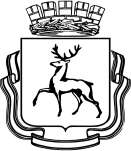 АДМИНИСТРАЦИЯ ГОРОДА НИЖНЕГО НОВГОРОДАДепартамент по спорту и молодёжной политикеМуниципальное бюджетное учреждениедополнительного образования«Дворец Спорта «Северная звезда»ИНН 5256115874 / КПП 525601001, 603095, г. Нижний Новгород, ул. Львовская, д. 2бГрафик тестирования трудоспособного населения
муниципального центра тестирования «ГТО» «Северная звезда»Руководитель ЦТ «Северная звезда»                                      С.М.АвдалянВАЖНО !!! Участие в тестировании возможно лишь при наличии поданной заранее заявки в Центр тестирования с пометкой даты сдачи каждого испытания*возможны изменения дат испытаний** ОБЯЗАТЕЛЬНА предварительная регистрация в центре тестирования по т.2125354Дата испытанияВид испытанияМесто и время проведенияСтупени12.12.2017Зальные тесты
(поднимание туловища из положения лежа на спине, подтягивания из виса на высокой/низкой перекладине, сгибание и разгибание рук в упоре лежа на полу/о гимнастическую скамью/о сиденье стула, прыжок в длину с места, поднимание гири, наклон).С/к Новое поколение
ул. Мончегорская 32А12.30- регистрация12.45-начало испытанийVI – XI05.12.2017*ПлаваниеДС «Северная звезда»
ул. Львовская 2Б10.00- регистрация11.00-начало испытанияVI – XI20.12.2017Стрельба из пневматической винтовки** ДОСААФПр-т Гагарина, 23б12.00 – регистрация12.30 – начало испытанияVI – XIФевраль – март 2018, по согласованиюЛыжи 2,3,5 кмСДЮСШОР № 5 по лыжным гонкам (Щелковский хутор)VI – XI